Legnica, dnia ……………………………………………*- zaznaczyć właściweZałącznik do zamówienia- jednoosobowa działalność gospodarcza    Klauzule informacyjne o przetwarzaniu danychNa podstawie art. 13 ust. 1 i ust. 2 rozporządzenia Parlamentu Europejskiego i Rady (UE) 2016/679 z 27.04.2016 r.
 w sprawie ochrony osób fizycznych w związku z przetwarzaniem danych osobowych i w sprawie swobodnego przepływu takich danych oraz uchylenia dyrektywy 95/46/WE (dalej: RODO), LPGK sp. z o.o .informuję, że:Administrator danych:Administratorem Pani/Pana danych osobowych jest Legnickie Przedsiębiorstwo Gospodarki Komunalnej 
Sp. z o.o.  z siedzibą w Legnicy przy ul. Nowodworskiej 60, kod pocztowy: 59-220, e-mail: biuro@lpgk.pl, 
tel. 76 856 63 50 Inspektor ochrony danych:Dane kontaktowe inspektora ochrony danych w LPGK Sp. z o.o. z siedzibą w Legnicy  to: ul. Nowodworska 60, e-mail: iod@lpgk.pl, tel. 76 856 63 50 wew. 235Cele przetwarzania danych osobowych oraz podstawa prawna przetwarzania:Przetwarzanie Pani/Pana danych osobowych odbywać się będzie na podstawie:art. 6 ust. 1 lit.b) i c) RODO, wyłącznie w celu zawarcia umowy i jej realizacji oraz wykonania związanych z tym obowiązków prawnych ciążących na administratorze art. 6 ust. 1 lit.f) RODO na podstawie uzasadnionego interesu LPGK Sp. z  o.o. w celu zabezpieczenia lub dochodzenia ewentualnych roszczeń.Okres przechowywania danych osobowych:Pani/Pana dane osobowe będą przechowywane przez okres trwania umowy oraz po jej zakończeniu przez czas wynikający z przepisów prawa oraz przez okres niezbędny do zabezpieczenia lub dochodzenia ewentualnych roszczeń. Prawo dostępu do danych osobowych:Posiada Pani/Pan prawo:dostępu do treści swoich danych osobowych, czyli uzyskania od administratora potwierdzenia 
o przetwarzaniu danych, uzyskania do nich dostępu oraz informacji na podstawie art. 15 RODO, do sprostowania danych, jeśli dane przetwarzane przez administratora są nieprawidłowe lub niekompletne zgodnie z art. 16 RODO,do usunięcia danych,  jeśli dane te nie są już niezbędne do celów w jakich zostały zebrane lub zachodzi inna okoliczność wskazana w art. 17 RODO,do ograniczenia przetwarzania danych na podstawie art. 18 RODOdo przenoszenia danych na podstawie art. 20 RODOdo wniesienia sprzeciwu wobec przetwarzania danych na podstawie prawnie uzasadnionego interesu Administratora zgodnie z art.21RODOPrawo wniesienia skargi do organu nadzorczego:Przysługuje  Pani/Panu  prawo  wniesienia  skargi  do  Prezesa   Urzędu   Ochrony   Danych   Osobowych, gdy uzna Pani/Pan, iż przetwarzanie danych osobowych Pani/Pana dotyczących narusza przepisy RODO.Konsekwencje niepodania danych osobowych:Podanie przez Panią/Pana danych osobowych jest warunkiem zawarcia umowy i jej realizacji a ich niepodanie będzie skutkowało niemożliwością zawarcia  umowy i jej realizacji oraz spełnieniu związanych z tym wymagań prawnych ciążących na administratorze.    Odbiorcy danych:Odbiorcą/ kategorie odbiorców Pani/Pana danych osobowych mogą być: firmy zajmujące się obsługą informatyczną LPGK Sp. z o.o., operatorzy pocztowi, obsługa prawna.Zautomatyzowane podejmowanie decyzji, profilowanie:Pani/Pana dane osobowe nie będą poddawane  zautomatyzowanemu podejmowaniu decyzji w tym profilowaniu.Zapoznałam/em się: …………………………………………………………………………..                     (czytelny podpis)Otrzymują: TO,	     NU,	     EF……………………………………………………….……….(imię i nazwisko)………………………………………………………………..(adres zamieszkania)…………………………………………..…………………….(nr telefonu, e-mail)…………………………………………………………..……(PESEL)………………………………………………………………..( nazwa firmy)……………………………………………………………….(adres prowadzenia działalności)…………………………………………..…………………….(NIP, REGON)…………………………………………..…………………….(adres do korespondencji inny niż powyżej)Legnickie Przedsiębiorstwo Gospodarki Komunalnej Sp. z o. o. 
z siedzibą w LegnicyZakład Oczyszczania Miastaul. Nowodworska 48, 59-220 Legnicatel. 76/856 63 40 lub 42e-mail: zom@lpgk.plFormularz do zawarcia umowy oraz podstawienia pojemnikówdo gromadzenia odpadów komunalnych zgodnie ze złożoną deklaracją w Urzędzie Miasta Legnicy 
wg poniższego rodzaju i ilości:Formularz do zawarcia umowy oraz podstawienia pojemnikówdo gromadzenia odpadów komunalnych zgodnie ze złożoną deklaracją w Urzędzie Miasta Legnicy 
wg poniższego rodzaju i ilości:Formularz do zawarcia umowy oraz podstawienia pojemnikówdo gromadzenia odpadów komunalnych zgodnie ze złożoną deklaracją w Urzędzie Miasta Legnicy 
wg poniższego rodzaju i ilości:1) niesegregowane zmieszane odpady komunalne                  pojemnik - ……………… litrów  ilość ……….……… szt.1) niesegregowane zmieszane odpady komunalne                  pojemnik - ……………… litrów  ilość ……….……… szt.1) niesegregowane zmieszane odpady komunalne                  pojemnik - ……………… litrów  ilość ……….……… szt.2) odpady z metali, tworzyw sztucznych
                  pojemnik - ……………… litrów  ilość ………………. szt.                  pojemnik - ……………… litrów  ilość ………………. szt.3) bioodpady                 pojemnik - ………………. litrów  ilość ………………. szt.                 pojemnik - ………………. litrów  ilość ………………. szt.4)  papier                 pojemnik - ………………. litrów  ilość ………………  szt.                 pojemnik - ………………. litrów  ilość ………………  szt.5) szkło                 pojemnik - ……………… litrów  ilość ……………….. szt.                 pojemnik - ……………… litrów  ilość ……………….. szt.1. Na podstawie ww. zamówienia zostanie sporządzona/y: □*umowa,  □*aneks do umowy nr ………….…….2. Umowa zostanie zawarta na czas:   □*oznaczony,   □*nieoznaczony.3. Tryb płatności faktur będzie:  □* kwartalny,   □* miesięczny.4. Najemca będzie otrzymywał faktury:     1) w przypadku wystawiania przez Wynajmującego faktur ustrukturyzowanych  z wykorzystaniem
          Krajowego Systemu e-Faktur, w systemie KSeF na co Najemca:          * wyraża zgodę,                                                * nie wyraża zgody;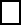      2) w przypadku niewyrażenia zgody na otrzymywanie faktur, o których mowa w pkt. 1:          * przesyłane drogą elektroniczną na adres e-mail:……………………………………..…….. ,          * przesyłane w formie papierowej.Miejsce podstawienia pojemników: ……………………………………………………………………………………………………………………………..1. Na podstawie ww. zamówienia zostanie sporządzona/y: □*umowa,  □*aneks do umowy nr ………….…….2. Umowa zostanie zawarta na czas:   □*oznaczony,   □*nieoznaczony.3. Tryb płatności faktur będzie:  □* kwartalny,   □* miesięczny.4. Najemca będzie otrzymywał faktury:     1) w przypadku wystawiania przez Wynajmującego faktur ustrukturyzowanych  z wykorzystaniem
          Krajowego Systemu e-Faktur, w systemie KSeF na co Najemca:          * wyraża zgodę,                                                * nie wyraża zgody;     2) w przypadku niewyrażenia zgody na otrzymywanie faktur, o których mowa w pkt. 1:          * przesyłane drogą elektroniczną na adres e-mail:……………………………………..…….. ,          * przesyłane w formie papierowej.Miejsce podstawienia pojemników: ……………………………………………………………………………………………………………………………..1. Na podstawie ww. zamówienia zostanie sporządzona/y: □*umowa,  □*aneks do umowy nr ………….…….2. Umowa zostanie zawarta na czas:   □*oznaczony,   □*nieoznaczony.3. Tryb płatności faktur będzie:  □* kwartalny,   □* miesięczny.4. Najemca będzie otrzymywał faktury:     1) w przypadku wystawiania przez Wynajmującego faktur ustrukturyzowanych  z wykorzystaniem
          Krajowego Systemu e-Faktur, w systemie KSeF na co Najemca:          * wyraża zgodę,                                                * nie wyraża zgody;     2) w przypadku niewyrażenia zgody na otrzymywanie faktur, o których mowa w pkt. 1:          * przesyłane drogą elektroniczną na adres e-mail:……………………………………..…….. ,          * przesyłane w formie papierowej.Miejsce podstawienia pojemników: ……………………………………………………………………………………………………………………………..Oświadczam, iż złożyłam/em w UM Legnicy deklarację o wysokości opłaty za gospodarowanie odpadami  komunalnymi w dniu ……………………………………………Oświadczam, iż złożyłam/em w UM Legnicy deklarację o wysokości opłaty za gospodarowanie odpadami  komunalnymi w dniu ……………………………………………Oświadczam, iż złożyłam/em w UM Legnicy deklarację o wysokości opłaty za gospodarowanie odpadami  komunalnymi w dniu ……………………………………………Po otrzymaniu ww. pojemników na odpady komunalne zobowiązuje się  do zawarcia dostarczonej umowy najmu pojemników oraz wnoszenia stosownych opłat zgodnie z cennikiem LPGK Sp. z o.o. z siedzibą w LegnicyPo otrzymaniu ww. pojemników na odpady komunalne zobowiązuje się  do zawarcia dostarczonej umowy najmu pojemników oraz wnoszenia stosownych opłat zgodnie z cennikiem LPGK Sp. z o.o. z siedzibą w LegnicyPo otrzymaniu ww. pojemników na odpady komunalne zobowiązuje się  do zawarcia dostarczonej umowy najmu pojemników oraz wnoszenia stosownych opłat zgodnie z cennikiem LPGK Sp. z o.o. z siedzibą w Legnicy…………………………………………………………………(czytelny podpis)